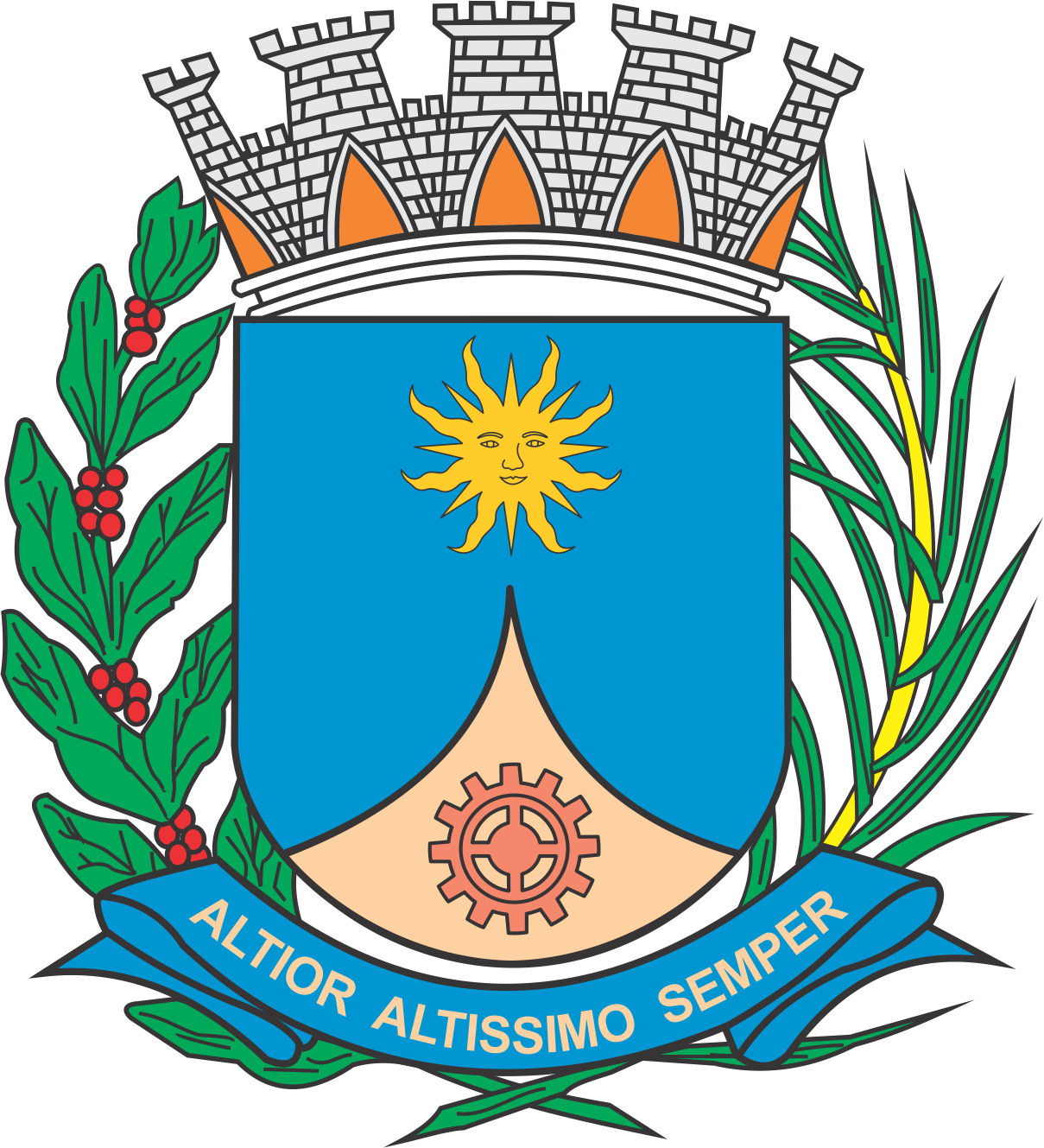 CÂMARA MUNICIPAL DE ARARAQUARAAUTÓGRAFO NÚMERO 391/2019PROJETO DE LEI NÚMERO 394/2019Denomina Centro de Educação e Recreação – CER “Professor José Ênio Casalecchi”.		Art. 1º  Fica denominado “Professor José Ênio Casalecchi” o Centro de Educação e Recreação – CER localizado na Avenida Olímpio Bolzan, esquina com Rua José Luís Pio, no bairro Parque Residencial Laura Molina, desta cidade.		Art. 2º  Esta lei entra em vigor na data de sua publicação.		CÂMARA MUNICIPAL DE ARARAQUARA, aos 27 (vinte e sete) dias do mês de novembro do ano de 2019 (dois mil e dezenove).TENENTE SANTANAPresidente